CONTACTS ORGANISATEURS : RENSEIGNEMENTS – INSCRIPTIONS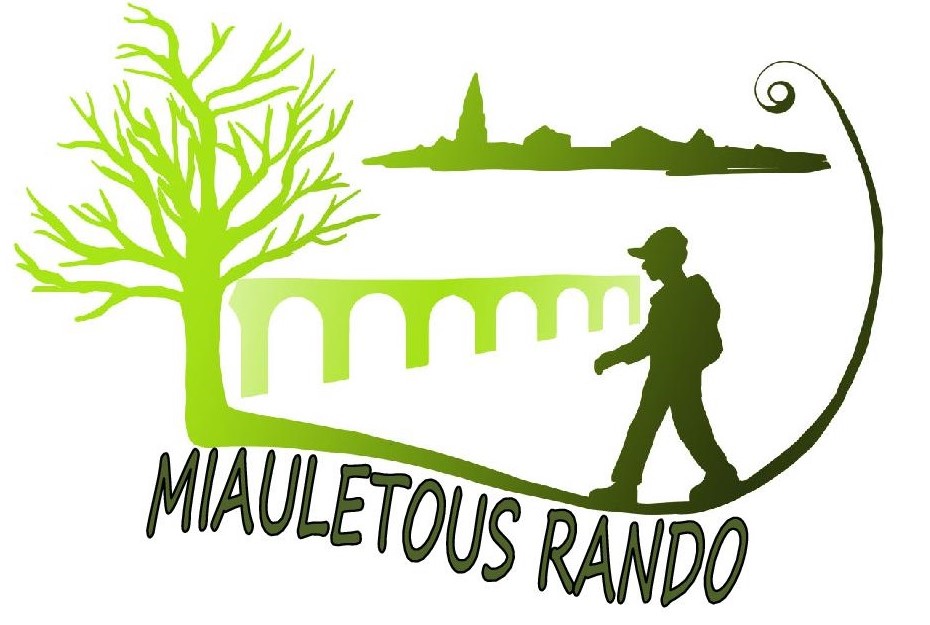 INFOSLes rendez-vous et départs se font de la place du Champ de Mars (Office de Tourisme) à St Léonard de Noblat en co-voiturage (avec participation financière), sauf exceptionnellement ailleurs et indiqués sur le programme.Les randonnées à la journée se déroulent sur une journée complète ou sur ¾ de journée (10 h – 16 h) et se font avec soit le repas dans le sac soit le repas dans la glacière (retour de midi aux véhicules et possibilité de ne venir que le matin ou l’après-midi sous réserve de prévenir les organisateurs)RAPPELSUne bonne condition physique et une tenue conforme à la difficulté de la randonnée et aux conditions météorologiques seront exigées : chaussures montantes de randonnée, vêtement, cape, chapeau, etc…Les enfants doivent être accompagnés d’un parent responsable.Nos amis les animaux ne sont pas admis dans les randonnées.TARIFS 2024 : COTISATION ANNUELLEADULTE 	INDIVIDUEL = 20 €	COUPLE = 30 €ADOS (12-17 ans) = 5 € 			ENFANT (- 12 ans) = GRATUIT Participation exceptionnelle par sortie pour non-membre = 3 €		CALENDRIER 2024MIAULETOUS RANDO, c’est aussiLa marche matinale du lundi au vendredi, départ 9 H devant l’Office de Tourisme (renseignements auprès de Chantal LACOUR)La marche nordique : mardi après-midi et dimanche matin(renseignements auprès de Dominique ROSIER)BARBAOUTYvette06 81 08 27 00SAUTOURAnnie06 86 63 74 35BONNETJean06 32 04 26 17SAUTOURDaniel06 80 82 35 83BRETLaurence06 77 51 45 84SPRINGERLiliane06 08 89 67 11COISSACJean-Claude07 60 39 30 66DELORDChantal06 67 99 67 82DUCHERNadine07 89 91 08 62EGLIZEAUDPhilippe06 30 28 18 91LACOURChantal06 98 51 86 18LAFONDDaniel07 89 53 68 96LAJATJacques06 44 81 67 70MERCIERGervaise06 70 92 06 50PAULIATJosiane06 76 38 35 54PICHONPascale06 81 41 48 19ROSIERMarie-Claire06 71 83 27 54ROSIERDominique07 69 26 50 76